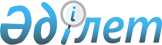 Бородулиха аудандық мәслихатының 2022 жылғы 30 желтоқсандағы № 26-13-VII "2023-2025 жылдарға арналған Бородулиха ауданы Новопокровка ауылдық округінің бюджеті туралы" шешіміне өзгерістер енгізу туралыАбай облысы Бородулиха аудандық мәслихатының 2023 жылғы 23 қарашадағы № 10-13-VIII шешімі
      Бородулиха аудандық мәслихаты ШЕШТІ:
      1. Бородулиха аудандық мәслихатының "2023-2025 жылдарға арналған Бородулиха ауданы Новопокровка ауылдық округінің бюджеті туралы" 2022 жылғы 30 желтоқсандағы № 26-13-VII шешіміне мынадай өзгерістер енгізілсін:
      1-тармақ жаңа редакцияда жазылсын:
      "1. 2023-2025 жылдарға арналған Новопокровка ауылдық округінің бюджеті тиісінше 1, 2, 3- қосымшаларға сәйкес, соның ішінде 2023 жылға мынадай көлемдерде бекітілсін:
      1) кірістер – 69615,4 мың теңге, соның ішінде:
      салықтық түсімдер – 11742 мың теңге;
      салық емес түсімдер – 0 теңге; 
      негізгі капиталды сатудан түсетін түсімдер – 200 мың теңге;
      трансферттер түсімі – 57673,4 мың теңге;
      2) шығындар – 71618,3 мың теңге;
      3) таза бюджеттік кредиттеу – 0 теңге; 
      4) қаржы активтерімен операциялар бойынша сальдо – 0 теңге;
      5) бюджет тапшылығы (профициті) – - 2002,9 мың теңге;
      6) бюджет тапшылығын қаржыландыру (профицитін пайдалану) – 2002,9 мың теңге, соның ішінде:
      бюджет қаражатының пайдаланылатын қалдықтары – 2002,9 мың теңге.";
      3-тармақ жаңа редакцияда жазылсын:
       "3. 2023 жылға арналған Новопокровка ауылдық округінің бюджетінде облыстық бюджеттен ағымдағы нысаналы трансферттер 4986,4 мың теңге сомасында көзделсін.";
      4-тармақ жаңа редакцияда жазылсын:
       "4. 2023 жылға арналған Новопокровка ауылдық округінің бюджетінде аудандық бюджеттен ағымдағы нысаналы трансферттер 7694 мың теңге сомасында көзделсін.";
      осы шешімнің қосымшасына сәйкес көрсетілген шешімнің 1-қосымшасы жаңа редакцияда жазылсын.
      2. Осы шешім 2023 жылғы 1 қаңтардан бастап қолданысқа енгізіледі. 2023 жылға арналған Новопокровка ауылдық округінің бюджеті 
					© 2012. Қазақстан Республикасы Әділет министрлігінің «Қазақстан Республикасының Заңнама және құқықтық ақпарат институты» ШЖҚ РМК
				
      Аудандық мәслихат төрағасы 

С. Урашева
Бородулиха аудандық
мәслихатының
2023 жылғы 23 қарашадағы
№ 10-13-VIII шешіміне
1-қосымша
Санаты
Санаты
Санаты
Санаты
Сумма (тысяч тенге)
Сыныбы
Сыныбы
Сыныбы
Сумма (тысяч тенге)
Ішкі сыныбы
Ішкі сыныбы
Сумма (тысяч тенге)
Кiрiстер атауы
Сумма (тысяч тенге)
1. КІРІСТЕР 
69615,4
1
Салықтық түсiмдер
11742
01
Табыс салығы
1300
2
Жеке табыс салығы
1300
04
Меншікке салынатын салықтар
10214
1
Мүлiкке салынатын салықтар
260
3
Жер салығы 
334
4
Көлік құралдарына салынатын салық
9270
5
Бірыңғай жер салығы
350
05
Ішкі салықтар тауарларға, жұмыстарға және қызметтерге
228
3
Табиғи және басқа ресурстарды пайдаланғаны үшін түсетін түсімдер
228
2
Салықтық емес түсiмдер
0
3
Негізгі капиталды сатудан түсетін түсімдер
200
03
Жерді және материалдық емес активтерді сату
200
1
Жерді сату
200
4
Трансферттер түсімі
57673,4
02
Мемлекеттік басқарудың жоғары тұрған органдарынан түсетін трансферттер
57673,4
Ағымдағы нысаналы трансферттер
57673,4
3
Аудандық (облыстық маңызы бар қалалық) бюджеттен түсетін трансферттер
57673,4
Функционалдық топ
Функционалдық топ
Функционалдық топ
Функционалдық топ
Функционалдық топ
Сумма (тысяч тенге)
Кіші функция
Кіші функция
Кіші функция
Кіші функция
Сумма (тысяч тенге)
Бюджеттік бағдарламалардың әкімшісі
Бюджеттік бағдарламалардың әкімшісі
Бюджеттік бағдарламалардың әкімшісі
Сумма (тысяч тенге)
Бағдарлама
Бағдарлама
Сумма (тысяч тенге)
Атауы
Сумма (тысяч тенге)
II. ШЫҒЫНДАР 
71618,3
01
Жалпы сипаттағы мемлекеттік қызметтер
40935
1
Мемлекеттік басқарудың жалпы функцияларын орындайтын өкілді, атқарушы және басқа органдар
40935
124
Аудандық маңызы бар қала, ауыл, кент, ауылдық округ әкімінің аппараты
40935
001
Аудандық маңызы бар қала, ауыл, кент, ауылдық округ әкімінің қызметін қамтамасыз ету жөніндегі қызметтер
38933
022
Мемлекеттік органның күрделі шығыстары
2002
 07
Тұрғын үй-коммуналдық шаруашылық
13162,4
3
Елді мекендерді абаттандыру
13162,4
124
Аудандық маңызы бар қала, ауыл, кент, ауылдық округ әкімінің аппараты
13162,4
008
Елді мекендердегі көшелерді жарықтандыру
7938
009
Елді мекендердің санитариясын қамтамасыз ету
329
011
Елді мекендерді абаттандыру және көгалдандыру
4895,4
08
Мәдениет, спорт, туризм және ақпараттық кеңістік
9425
1
Мәдениет саласындағы қызмет
9425
124
Аудандық маңызы бар қала, ауыл, кент, ауылдық округ әкімінің аппараты
9425
006
Жергілікті деңгейде мәдени-демалыс жұмысын қолдау
9425
12
Көлік және коммуникация
8095
1
Автомобиль көлігі
8095
124
Аудандық маңызы бар қала, ауыл, кент, ауылдық округ әкімінің аппараты
8095
013
Аудандық маңызы бар қалаларда, ауылдарда, кенттерде, ауылдық округтерде автомобиль жолдарының жұмыс істеуін қамтамасыз ету
8095
15
Трансферттер
0,9
1
Трансферттер
0,9
124
Аудандық маңызы бар қала, ауыл, кент, ауылдық округ әкімінің аппараты
0,9
044
Республикалық бюджеттен пайдаланылмаған (толық пайдаланылмаған) нысаналы трансферттердің сомаларын ҚР Ұлттық қорынан нысаналы трансферттің шотына қайтару
0,1
048
Пайдаланылмаған (толық пайдаланылмаған) нысаналы трансферттер сомаларын қайтару
0,8
III. Таза бюджеттік кредиттеу
0
IV. Қаржы активтерімен операциялар бойынша сальдо
0
V. Бюджет тапшылығы (профициті)
-2002,9
8 
VI. Бюджет тапшылығын қаржыландыру (профицитін пайдалану)
2002,9
1
Бюджет қаражатының пайдалыналатын қалдықтары
2002,9
1
Бос қалдықтар
2002,9